Meeting of International Authorities 
under the Patent Cooperation Treaty (PCT)Twenty-First SessionTel Aviv, February 11 to 13, 2014Revised Draft Agendaprepared by the SecretariatOpening of the sessionElection of a ChairAdoption of the agenda
(document PCT/MIA/21/1 Rev.)PCT Statistics(presentation by the International Bureau)PCT Online Services (ePCT) 
(document PCT/MIA/21/2)QualityReport from the Quality Subgroup(oral report from the Quality Subgroup)Matters arising from the Report from the Quality Subgroup Future Quality-Related WorkFurther Improvements to the PCT SystemDiscussion of Expanded PCT 20/20 Proposals
(document PCT/MIA/21/7)Introduction of a Mandatory Response to a Negative Written Opinion of the International Searching Authority or International Preliminary Examination Report
(document PCT/MIA/21/8)Formal Integration of the Patent Prosecution Highway into the PCT
(documents PCT/MIA/21/9 and PCTMIA/21/18)Promoting Linkage between the International Phase and the National Phase
(document PCT/MIA/21/17)PCT 3.0
(document PCT/MIA/21/19)Pilot Project “E-Patent Examiner”(document PCT/MIA/21/15 and presentation by the Federal Service for Intellectual Property (Rospatent))Appointment of International Authorities 
(documents PCT/MIA/21/3 and PCT/MIA/21/21)Training of Examiners 
(document PCT/MIA/21/4 and presentation by IP Australia)Collaborative Search and Examination Pilot Project(oral report by the European Patent Office)Clarifying the Procedure Regarding the Incorporation by Reference of Missing Parts(document PCT/MIA/21/14)Options or Consequences when Inviting the Applicant to Select a Competent International Searching Authority after the Chosen International Searching Authority Declares Itself Non-Competent(document PCT/MIA/21/10)PCT Minimum Documentation 
(document PCT/MIA/21/12)PCT Sequence Listing StandardReport from Task Force on Sequence Listings
(document PCT/MIA/21/16)Treatment of a Sequence Listing Submitted in an International Application on the International Filing Date
(document PCT/MIA/21/11)Revision of WIPO Standard ST.14 
(document PCT/MIA/21/5)Color Drawings in International Applications(document PCT/MIA/21/6)Translation of Abstracts and Reports of International Applications(document PCT/MIA/21/20)Revision of the PCT International Search and Preliminary Examination Guidelines
(document PCT/MIA/21/13)Future workSummary by the ChairClosing of the session[End of document]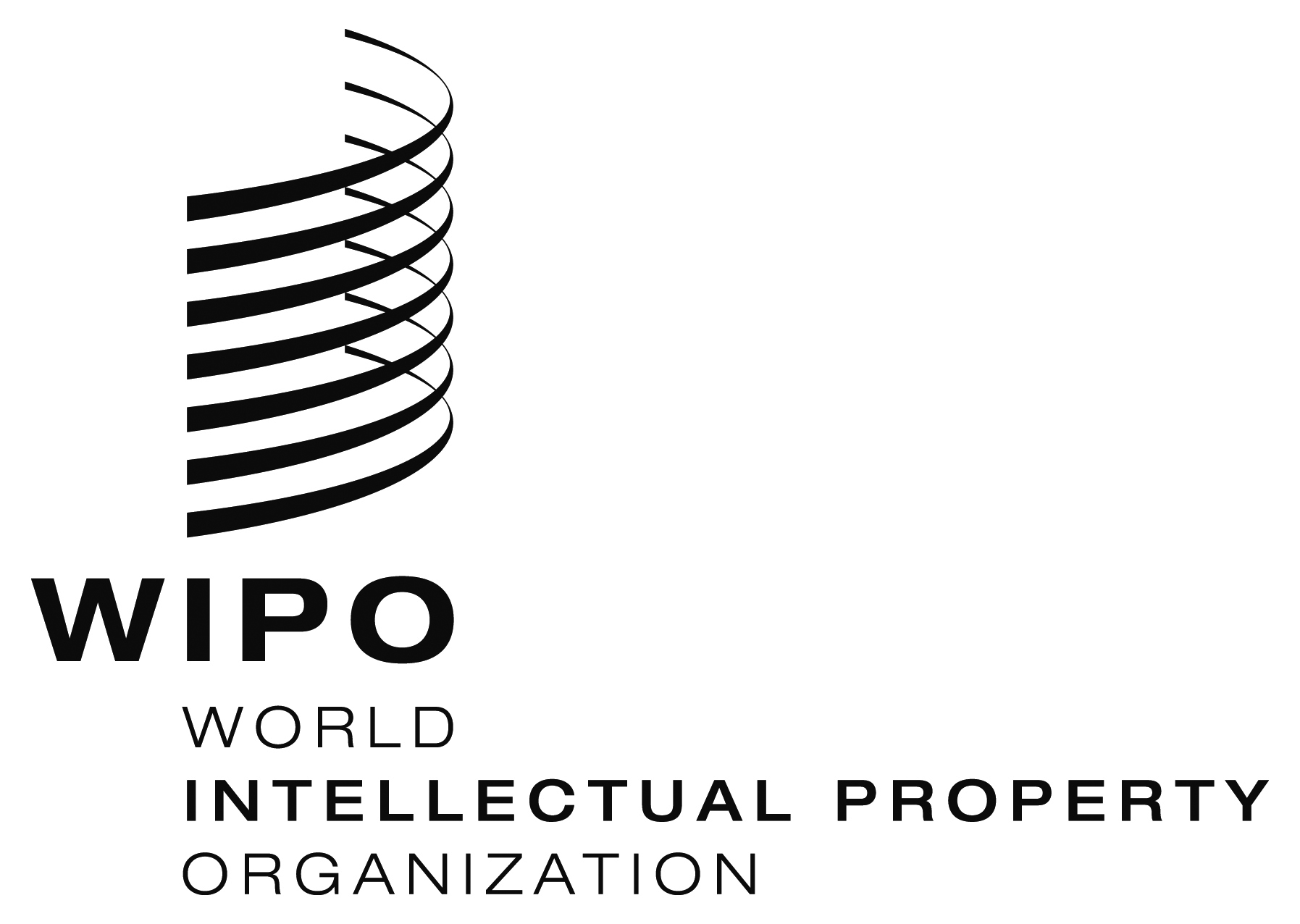 Epct/mia/21/1 Rev.    pct/mia/21/1 Rev.    pct/mia/21/1 Rev.     ORIGINAL:  English only ORIGINAL:  English only ORIGINAL:  English onlyDATE:  February 4, 2014DATE:  February 4, 2014DATE:  February 4, 2014